IntroductionCPM 27-1 identified Working Parties (WP) 3J and 3M as contributing groups for WRC-27 agenda item 1.18.   The attached draft liaison statement is proposed to request propagation considerations relevant to these studies with regard to the frequency bands and other inquires and studies detailed in Resolution 712 (WRC-23).AttachmentATTACHMENTWorking Party 7DLIAISON STATEMENT TO WORKING PARTIES 3J and 3M (Copied to Working Parties 4A, 4C, 5A, 5B, and 5C for information)WRC-27 Agenda Item 1.18Resolution 712 (WRC-23) calls for studies of impacts to radio astronomy service (RAS) systems as follows: 2	compatibility studies between the RAS and the active satellite services in certain adjacent and nearby frequency bands listed in Table 2 below with a view to setting the relevant threshold levels for unwanted emissions from any geostationary orbit (GSO) and non-GSO space stations, and revising and updating Resolution 739 (Rev.WRC-19) accordingly: Table 2RAS frequency bands to be studied and corresponding active services to be includedAs the responsible group for WRC-27 Agenda Item 1.18, Working Party (WP) 7D invites WP 3J and WP 3M to provide propagation references and information relevant to the conduct of these studies.WP 7D also notes that CPM 27-1 identified the need to extend the applicability of such propagation information through the indicated frequency bands (up to 235 GHz).Deadline: 21 December 2024______________U.S. Radiocommunication SectorFact SheetU.S. Radiocommunication SectorFact SheetWorking Party:  ITU-R WP 7DDocument No:  24USWP7D_07_NCRef:  Date: January 29, 2024Document Title:    Draft Liaison Statement to Working Parties 3J and 3M (Copied to Working Parties 4A, 4C, 5A, 5B, and 5C for information): Agenda Item 1.18Document Title:    Draft Liaison Statement to Working Parties 3J and 3M (Copied to Working Parties 4A, 4C, 5A, 5B, and 5C for information): Agenda Item 1.18Author(s)/Contributors(s):Joshua RedingNSFJonathan WilliamsNSFPhone:  703-292-4309Email: jreding@nsf.govPhone: 703-292-2455Email:  jonwilli@nsf.govPurpose/Objective:   To liaise with ITU-R Working Parties (WP) 3J and 3M regarding propagation factors relevant to Agenda Item 1.18Purpose/Objective:   To liaise with ITU-R Working Parties (WP) 3J and 3M regarding propagation factors relevant to Agenda Item 1.18Abstract:   The outcome of CPM 27-1 indicates Working Parties (WP) 3J and 3M are contributing groups for agenda item 1.18, and this liaison statement is intended to request information relevant to the studies under this agenda item.Abstract:   The outcome of CPM 27-1 indicates Working Parties (WP) 3J and 3M are contributing groups for agenda item 1.18, and this liaison statement is intended to request information relevant to the studies under this agenda item.Fact Sheet Preparer: J. WilliamsFact Sheet Preparer: J. WilliamsRadiocommunication Study Groups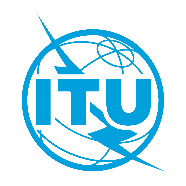 Received:	Document 7D/USA-EReceived:	XX March 2024Received:	English onlyUnited States of AmericaUnited States of AmericaDRAFT liaison statement to Working parties 3J and 3M (Copied to Working Parties 4A, 4C, 5A, 5B, and 5C for information) on wrc-27 Agenda item 1.18DRAFT liaison statement to Working parties 3J and 3M (Copied to Working Parties 4A, 4C, 5A, 5B, and 5C for information) on wrc-27 Agenda item 1.18RAS frequency bandActive satellite service frequency bandActive satellite service 
(space-to-Earth)76-81 GHz71-76 GHzFixed-satellite service (FSS), mobile-satellite service (MSS), broadcasting-satellite service (BSS)130-134 GHz123-130 GHzFSS, MSS, radionavigation-satellite service (RNSS)164-167 GHz167-174.5 GHzFSS226-231.5 GHz232-235 GHzFSSStatus:	Working Parties 3J and 3M , for actionWorking Parties 4A, 4C, 5A, 5B, and 5C, for informationContact:	[Name]E-mail: 	[Contact]